APPLICATION	FORM	FOR	TESTING	Form 5（昇段級審査受審願）Held on ＿＿＿・＿＿＿＿・＿＿＿＿To JKF Gojukai president	Mr.Ujita Eizo	Day Month	YearJKF 剛柔会 会長 宇治田栄蔵殿	Held at	FOR OFFICIAL USEAPPLICATION FORM FOR JKF GOJUKAI MEMBERSHIP REGISTRATION(剛柔会会員登録申込書)Date of proposal	.	.	TO JKF GOJUKAI PRESIDENT	MR.UJITA EIZO	(申込み日)JKF 剛柔会 会長 宇治田栄蔵殿I would like to apply for JKF Gojukai membership and will abide by JKF Gojukai rules& regulations when application is approved.（会員登録後は会の規則を遵守します。）(To use block letter)To be filled out in JapanALL JAPAN GOJURYU KARATEDO SEIWAKAI APPLICATION	FORM	FOR	TESTING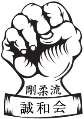 To Seiwakai president Mr. Seiichi FujiwaraHeld on ＿＿＿・＿＿＿＿・＿＿＿＿ (Day - Month - Year)	Held at	FOR OFFICIAL USEALL JAPAN GOJURYU KARATEDO SEIWAKAIAPPLICATION FOR MEMBERSHIPSeiwakai Card Number: 	 (Use block letters, attach 2 photos and membership fee)Seiwakai rank (dan)JKF Gojukai membership Number: 	ALL JAPAN GŌJŪRYŪ KARATEDŌ SEIWAKAI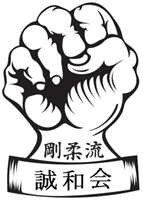 APPLICATION FOR SHIHAN RECOMMENDATIONDate: //TO: ALL JAPAN GŌJŪRYŪ KARATEDŌ SEIWAKAI 剛柔流空手道誠和会President (Kaichō): Fujiwara Seiichi 会長: 藤原聖一Submitted by International Vice-President or Shibuchō: 	誠和会国際部副部長または支部長が提出する。Below stated is recommended for: { Renshi ・ (Kyōshi )・ Hanshi }下記の者     { 錬士 ・ 教士 ・ 範士 }     	に推薦しますOFFICAIL USE 禁帯出Document control: Shihan Application v2.220230524JPW  FORM FOR TITLE RECOMMENDATION                    Form No 10Date 2023/_____/________TO: JKF Gojukai president Mr.Ujita Eizo JKF剛柔会　会長　宇治田栄蔵殿　　　 　      Sign by chief of country HQ________________国本部長署名                                                  Sign by chief of regional HQ _______________ 　　　　　　　　　　　　　　　　　　　　　　　　　　地域本部長署名Below stated is recommended as { Renshi・Kyoshi・Hanshi } 下記の者　{ 錬士・教士・範士 }に推薦しますOFFICAIL USEPRESENT GRADE（現段級）NAME OF	BRANCH（支部名）NAME OF	BRANCH（支部名）NAME OF	BRANCH（支部名）NAME OF KAI or KAN(道場名)NAME OF KAI or KAN(道場名)ATTEMPTED	GRADE受審段位MEMBERSHIP	NO.（会員番号）MEMBERSHIP	NO.（会員番号）MEMBERSHIP	NO.（会員番号）PHOTO(Passport size)フリカナフリカナCHINESE CHARACTER( If applicable )CHINESE CHARACTER( If applicable )CHINESE CHARACTER( If applicable )PHOTO(Passport size)NAME（名前）NAME（名前）CHINESE CHARACTER( If applicable )CHINESE CHARACTER( If applicable )CHINESE CHARACTER( If applicable )PHOTO(Passport size)DATE	OF	BIRTH（生年月日）/	/	 years old（才）/	/	 years old（才）/	/	 years old（才）/	/	 years old（才）PHOTO(Passport size)Address(住所)Tel&Fax(電話番号・ファクス)Address(住所)Tel&Fax(電話番号・ファクス)Address(住所)Tel&Fax(電話番号・ファクス)Address(住所)Tel&Fax(電話番号・ファクス)Address(住所)Tel&Fax(電話番号・ファクス)Address(住所)Tel&Fax(電話番号・ファクス)DATE	OF	STARTING	KARATE	（入門年月日）DATE	OF	STARTING	KARATE	（入門年月日）DATE	OF	STARTING	KARATE	（入門年月日）DATE	OF	STARTING	KARATE	（入門年月日）/	//	/LATEST DAN	CERTIFICATE NO.（最終段位）			LATEST DAN	CERTIFICATE NO.（最終段位）			LATEST DAN	CERTIFICATE NO.（最終段位）			LATEST DAN	CERTIFICATE NO.（最終段位）			DATE	OF	ISSUE（取得年月日）	/	/DATE	OF	ISSUE（取得年月日）	/	/CERTIFIED	THE	ABOVE	BY(上記保証人)HEAD OF YOUR KAI OR KAN IN JAPAN	SIGNATURE		印CERTIFIED	THE	ABOVE	BY(上記保証人)HEAD OF YOUR KAI OR KAN IN JAPAN	SIGNATURE		印CERTIFIED	THE	ABOVE	BY(上記保証人)HEAD OF YOUR KAI OR KAN IN JAPAN	SIGNATURE		印CERTIFIED	THE	ABOVE	BY(上記保証人)HEAD OF YOUR KAI OR KAN IN JAPAN	SIGNATURE		印CERTIFIED	THE	ABOVE	BY(上記保証人)HEAD OF YOUR KAI OR KAN IN JAPAN	SIGNATURE		印CERTIFIED	THE	ABOVE	BY(上記保証人)HEAD OF YOUR KAI OR KAN IN JAPAN	SIGNATURE		印Name :(名前)Name :(名前)Address:(住所)	]\Address:(住所)	]\Ｄate of Birth: (year/month/day) (生年月日)	/	/Phone & Fax:(電話・ファクス)Name of branch JKF Goju-Kai Portugal(支部名)Year of starting Karatedo(入門年) 2007Name of Dojo(道場名)Name of your instructor(先生の名前)Name of your Kai/Kan belong to:(所属する会の名前)Name of head of your Kai/Kan in Japan(会長・館長名)Sign by Applicant(申請者署名)	Sign by Applicant(申請者署名)	The above applicant to be recommended as a member of JKF Gojukai. Name of Kai or Kan（会名・館名）	Sign by head of Kai or Kan in Japan会長名・館長名	(印)The above applicant to be recommended as a member of JKF Gojukai. Name of Kai or Kan（会名・館名）	Sign by head of Kai or Kan in Japan会長名・館長名	(印)Membership No:(会員登録番号)＿＿＿＿＿＿＿＿＿＿＿Date of registration:（登録日）＿＿＿＿＿＿＿＿＿＿＿＿＿NAME(名前）MEMBERSHIP	NO.(会員番号）COUNTRYPHOTO(Passport size)DATE	OF	BIRTH(生年月日）	/		 /	 (dd/mm/yyyy) (		)	years old（才）	/		 /	 (dd/mm/yyyy) (		)	years old（才）PHOTO(Passport size)Address(住所) Tel&Fax(電話番号・ファクス)DATE	OFSTARTING	KARATE	/	/	 (dd/mm/yyyy)	/	/	 (dd/mm/yyyy)PRESENT GRADE（現段級）Date: 	/	/	 (dd/mm/yyyy)PRESENT GRADE（現段級）Date: 	/	/	 (dd/mm/yyyy)ATTEMPTED	GRADE (受審段位)ATTEMPTED	GRADE (受審段位)RESULT	DAN	CERTIFICATE NO.(決定段位)	（段）	（免状番号）RESULT	DAN	CERTIFICATE NO.(決定段位)	（段）	（免状番号）RESULT	DAN	CERTIFICATE NO.(決定段位)	（段）	（免状番号）RESULT	DAN	CERTIFICATE NO.(決定段位)	（段）	（免状番号）CERTIFIED THE ABOVEDATE:/	/上記の通り認定した。BY CHIEF EXAMINERBY CHIEF OF TESTING COMMITTEE(審査委員長)(段位委員会委員長）NAME（名前）＿＿＿＿＿＿＿＿＿＿＿＿_NAME（名前）＿＿＿＿＿＿＿＿＿＿＿＿_SIGNATURE(署名)＿＿＿＿＿＿＿＿＿＿＿SIGNATURE(署名)＿＿＿＿＿＿＿＿＿＿＿RankDateAgeRankDateAge1 Dan	/	/	_  _6 Dan	/	/	_  _2 Dan	/	/	_  _7 Dan	/	/	_  _3 Dan	/	/	_  _8 Dan	/	/	_  _4 Dan	/	/	_  _5 Dan	/	/	_  _RankDateAgeRankDateAge1 Dan	/	/	_  _5 Dan	/	/	_  _2 Dan	/	/	_  _6 Dan	/	/	_  _3 Dan	/	/	_  _7 Dan	/	/	_  _4 Dan	/	/	_  _8 Dan	/	/	_  _TitleDateTitleDateRenshi	/	/	_  _Hanshi	/	/	_  _Kyoshi	/	/	_  _Seiwakai Membership Number:誠和会員番号     Seiwakai Membership Number:誠和会員番号     Seiwakai subdivision:誠和会細分       苗字, 名 (last name, first name in Japanese)苗字, 名 (last name, first name in Japanese)生年月日	Year 年 Month 月 Day 日 of birth/ /  Family (sur) name, Given (first) name Rōmanji:Family (sur) name, Given (first) name Rōmanji:Age:年齢       Year of starting Karate-do 入門年月日                               	Year 年 Month 月Day 日	/	/	Year of starting Karate-do 入門年月日                               	Year 年 Month 月Day 日	/	/	Year of starting Karate-do 入門年月日                               	Year 年 Month 月Day 日	/	/	Present Dan:現段位Acquisition date:取得日	//Present Title:現称号Acquisition date:取得日	Reasons for recommendation by Seiwakai International Vice-President or Shibuchō:誠和会国際部副部長または支部長の推薦理由Reasons for recommendation by Seiwakai International Vice-President or Shibuchō:誠和会国際部副部長または支部長の推薦理由Reasons for recommendation by Seiwakai International Vice-President or Shibuchō:誠和会国際部副部長または支部長の推薦理由Date of Judgment:審査年月日		/	/	Result:結果Renshi・Kyōshi・Hanshi錬士 ・ 教士 ・ 範士Pass ・ Fail可 ・ 否Judged as below stated  下記の通り審査した。SHIHAN LICENSE NUMBER 称号番号:	ENTITLED 決定称号:	SHI士ALL JAPAN GŌJŪRYŪ KARATEDŌ SEIWAKAI 剛柔流空手道誠和会Chief of examination panel審査委員長 名前 ＿＿＿＿＿＿＿＿＿ ＿	（印） ＊段位委員会 ＿_＿_＿＿＿_＿＿＿＿_＿	(印)Judged as below stated  下記の通り審査した。SHIHAN LICENSE NUMBER 称号番号:	ENTITLED 決定称号:	SHI士ALL JAPAN GŌJŪRYŪ KARATEDŌ SEIWAKAI 剛柔流空手道誠和会Chief of examination panel審査委員長 名前 ＿＿＿＿＿＿＿＿＿ ＿	（印） ＊段位委員会 ＿_＿_＿＿＿_＿＿＿＿_＿	(印)Judged as below stated  下記の通り審査した。SHIHAN LICENSE NUMBER 称号番号:	ENTITLED 決定称号:	SHI士ALL JAPAN GŌJŪRYŪ KARATEDŌ SEIWAKAI 剛柔流空手道誠和会Chief of examination panel審査委員長 名前 ＿＿＿＿＿＿＿＿＿ ＿	（印） ＊段位委員会 ＿_＿_＿＿＿_＿＿＿＿_＿	(印)Judged as below stated  下記の通り審査した。SHIHAN LICENSE NUMBER 称号番号:	ENTITLED 決定称号:	SHI士ALL JAPAN GŌJŪRYŪ KARATEDŌ SEIWAKAI 剛柔流空手道誠和会Chief of examination panel審査委員長 名前 ＿＿＿＿＿＿＿＿＿ ＿	（印） ＊段位委員会 ＿_＿_＿＿＿_＿＿＿＿_＿	(印)Note: ○1 Please use block letter to write	○1 楷書で記入の事。○2 Please do not forget signature or seal	○2 捺印漏れや署名忘れのないように。Note: ○1 Please use block letter to write	○1 楷書で記入の事。○2 Please do not forget signature or seal	○2 捺印漏れや署名忘れのないように。Note: ○1 Please use block letter to write	○1 楷書で記入の事。○2 Please do not forget signature or seal	○2 捺印漏れや署名忘れのないように。Note: ○1 Please use block letter to write	○1 楷書で記入の事。○2 Please do not forget signature or seal	○2 捺印漏れや署名忘れのないように。Membership No:会員番号          Membership No:会員番号          Name of branch所属支部名Kana(フリカナ)Kana(フリカナ)Date of Birth生年月日___YYYY_/_MMM /_DD_______YYYY_/_MMM /_DD____Name  氏名    Name  氏名    Age年齢  Years of starting Karate-do入門年月日Years of starting Karate-do入門年月日___YYYY_/_MMM /_DD____　　　　___YYYY_/_MMM /_DD____　　　　___YYYY_/_MMM /_DD____　　　　Present Dan 現段位Year of acquisition取得日Year of acquisition取得日___YYYY_/_MMM /_DD____Present Title現称号Year of acquisition取得日Year of acquisition取得日___YYYY_/_MMM /_DD____Reasons for recommendation by head of Kai or Kan in Japan applicant belong to:　　　　　　　　 推薦理由(申請者が所属する会・館の日本の長による)：Reasons for recommendation by head of Kai or Kan in Japan applicant belong to:　　　　　　　　 推薦理由(申請者が所属する会・館の日本の長による)：Reasons for recommendation by head of Kai or Kan in Japan applicant belong to:　　　　　　　　 推薦理由(申請者が所属する会・館の日本の長による)：Reasons for recommendation by head of Kai or Kan in Japan applicant belong to:　　　　　　　　 推薦理由(申請者が所属する会・館の日本の長による)：Reasons for recommendation by head of Kai or Kan in Japan applicant belong to:　　　　　　　　 推薦理由(申請者が所属する会・館の日本の長による)：Date of Judgment審査年月日_____/_______/________Result結果Renshi・Kyoshi・Hanshi錬士　・　教士・　範士Pass ・ Fail可　・　否　Judged as below stated下記の通り審査した。　　　　　　　　　　　　　　　　　　　　　　　　　　　　　　　　　　　　　　　　　　　　　　　　　　　　　　　　　　　　　　　　　　　　　　　　　　　　　　　　　　Japan Karate-do Federation Gojukai全日本空手道連盟　剛柔会Chief of examiner panel  　　　　　　　　　　　　　審査委員長　名前＿＿＿＿＿＿＿＿＿＿＿＿（印）＊段位委員会＿＿＿＿＿＿＿＿＿＿＿＿＿(印)Note:1)Please use block letter to write  楷書で記入の事。     2)Please do not forget signature or seal　　捺印漏れや署名忘れのないように。　Judged as below stated下記の通り審査した。　　　　　　　　　　　　　　　　　　　　　　　　　　　　　　　　　　　　　　　　　　　　　　　　　　　　　　　　　　　　　　　　　　　　　　　　　　　　　　　　　　Japan Karate-do Federation Gojukai全日本空手道連盟　剛柔会Chief of examiner panel  　　　　　　　　　　　　　審査委員長　名前＿＿＿＿＿＿＿＿＿＿＿＿（印）＊段位委員会＿＿＿＿＿＿＿＿＿＿＿＿＿(印)Note:1)Please use block letter to write  楷書で記入の事。     2)Please do not forget signature or seal　　捺印漏れや署名忘れのないように。　Judged as below stated下記の通り審査した。　　　　　　　　　　　　　　　　　　　　　　　　　　　　　　　　　　　　　　　　　　　　　　　　　　　　　　　　　　　　　　　　　　　　　　　　　　　　　　　　　　Japan Karate-do Federation Gojukai全日本空手道連盟　剛柔会Chief of examiner panel  　　　　　　　　　　　　　審査委員長　名前＿＿＿＿＿＿＿＿＿＿＿＿（印）＊段位委員会＿＿＿＿＿＿＿＿＿＿＿＿＿(印)Note:1)Please use block letter to write  楷書で記入の事。     2)Please do not forget signature or seal　　捺印漏れや署名忘れのないように。　Judged as below stated下記の通り審査した。　　　　　　　　　　　　　　　　　　　　　　　　　　　　　　　　　　　　　　　　　　　　　　　　　　　　　　　　　　　　　　　　　　　　　　　　　　　　　　　　　　Japan Karate-do Federation Gojukai全日本空手道連盟　剛柔会Chief of examiner panel  　　　　　　　　　　　　　審査委員長　名前＿＿＿＿＿＿＿＿＿＿＿＿（印）＊段位委員会＿＿＿＿＿＿＿＿＿＿＿＿＿(印)Note:1)Please use block letter to write  楷書で記入の事。     2)Please do not forget signature or seal　　捺印漏れや署名忘れのないように。　Judged as below stated下記の通り審査した。　　　　　　　　　　　　　　　　　　　　　　　　　　　　　　　　　　　　　　　　　　　　　　　　　　　　　　　　　　　　　　　　　　　　　　　　　　　　　　　　　　Japan Karate-do Federation Gojukai全日本空手道連盟　剛柔会Chief of examiner panel  　　　　　　　　　　　　　審査委員長　名前＿＿＿＿＿＿＿＿＿＿＿＿（印）＊段位委員会＿＿＿＿＿＿＿＿＿＿＿＿＿(印)Note:1)Please use block letter to write  楷書で記入の事。     2)Please do not forget signature or seal　　捺印漏れや署名忘れのないように。